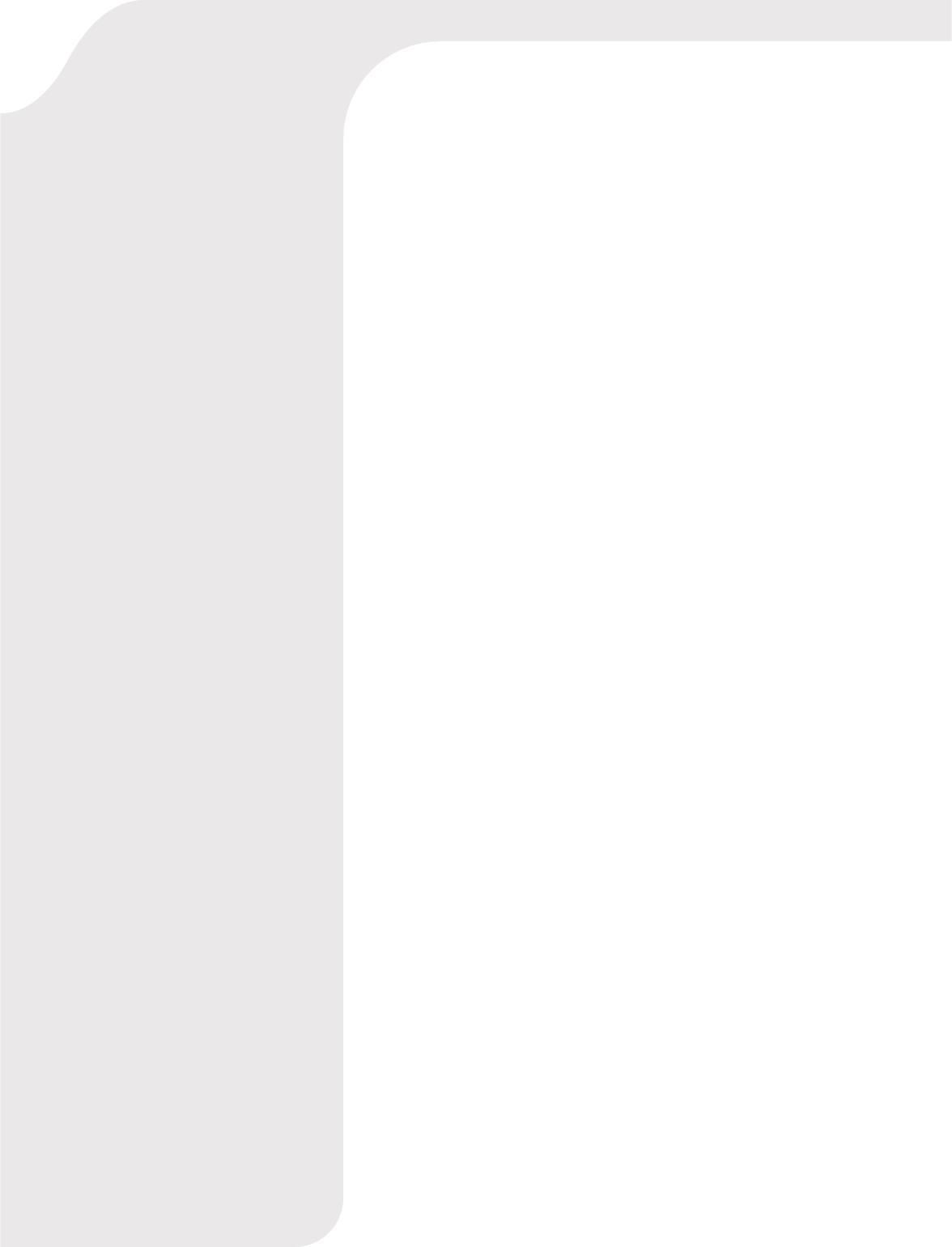 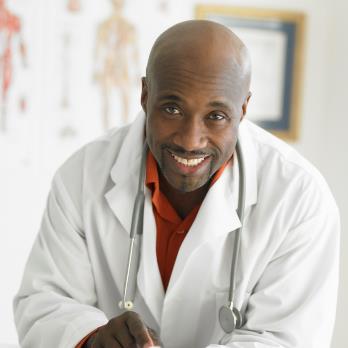 Dear ,Sincerely,Dear ,Sincerely,